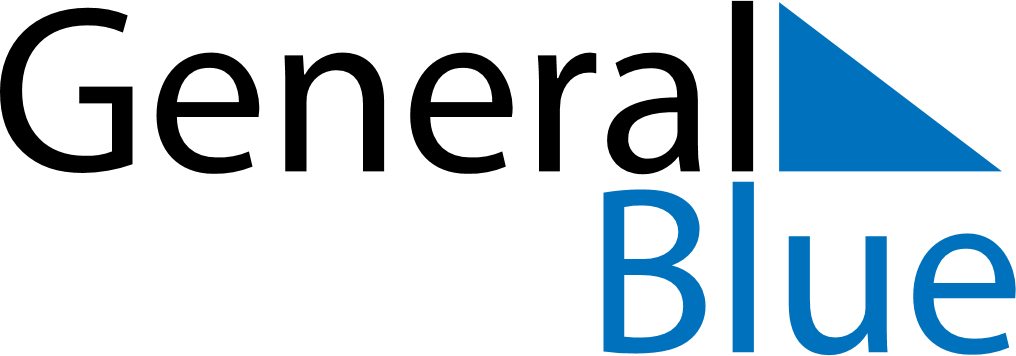 Weekly CalendarSeptember 15, 2025 - September 21, 2025MondaySep 15TuesdaySep 16WednesdaySep 17ThursdaySep 18FridaySep 19SaturdaySep 20SundaySep 21